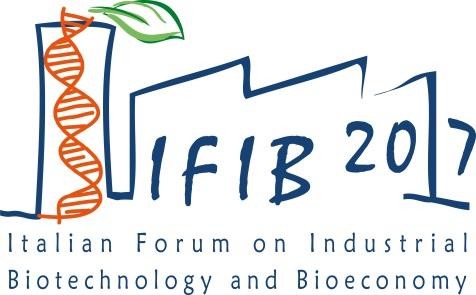 ROME, 5-6 OCTOBER 2017PRELIMINARY PROGRAMMETHURSDAY 5TH OCTOBERFRIDAY 6TH OCTOBER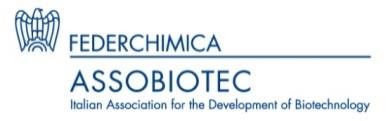 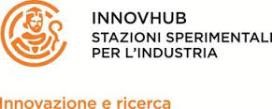 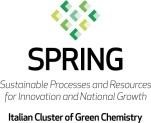 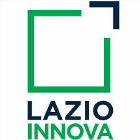 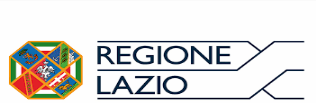 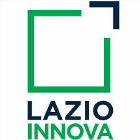 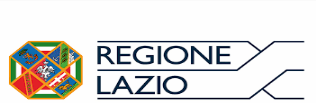 Media partners: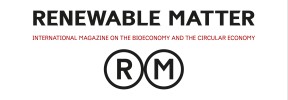 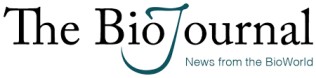 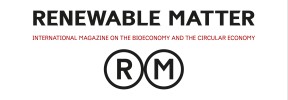 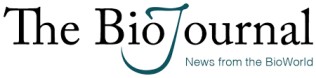 Supporting partners: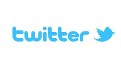 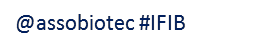 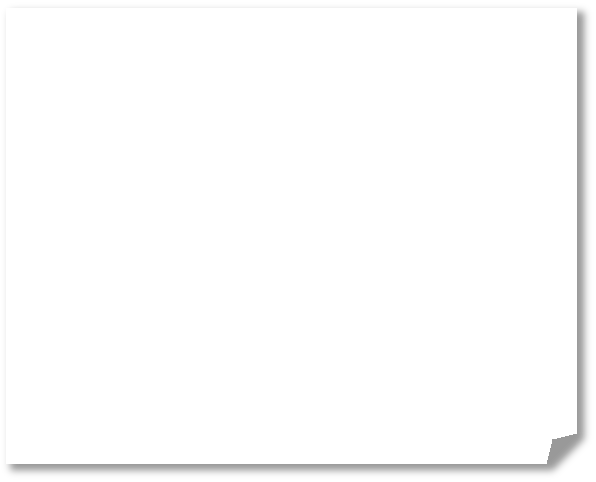 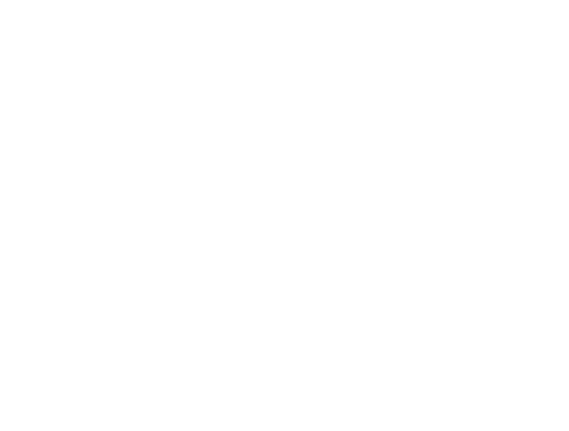 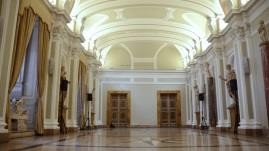 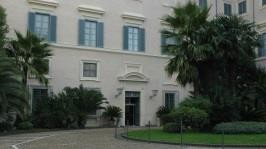 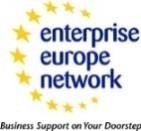 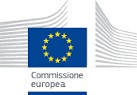 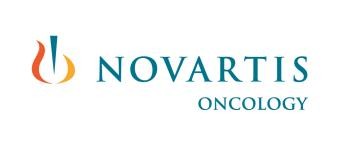 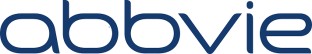 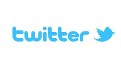 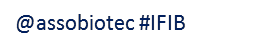 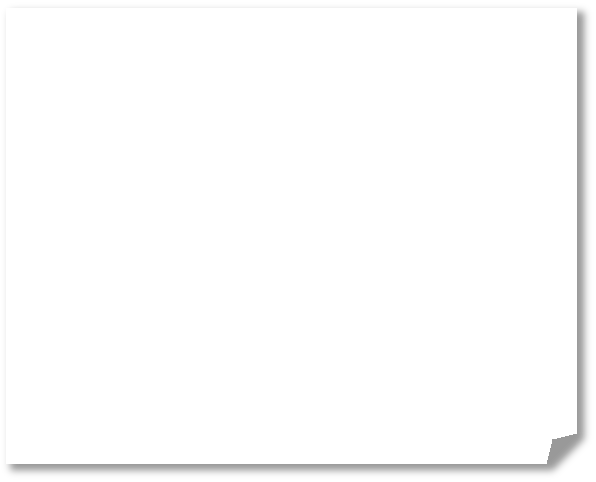 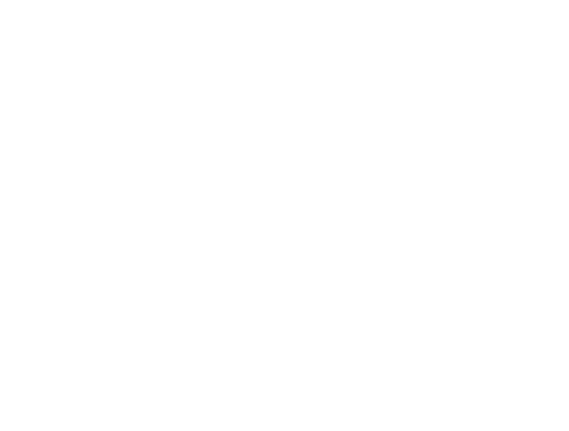 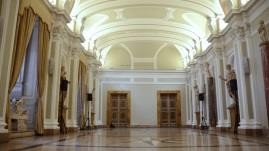 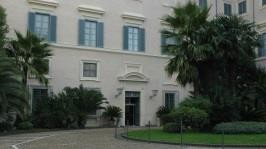 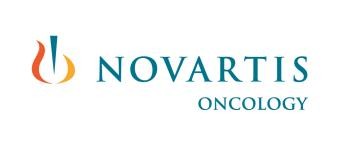 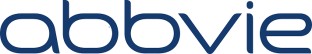 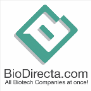 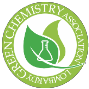 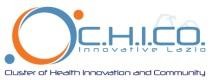 Sponsored byIFIB 2017 Rome (5-6 October)www.b2match.eu/ifib201708.30  Registration09.10  Introduction to the Event M. Bonaccorso (Assobiotec)09.20  Welcome Message S. Fantacone (President Lazio Innova)09.30  KEY NOTES SESSION (Chairman: F. Fava, University of Bologna)09.30  The role of biomass in the world bioeconomy, M. McLaughlin (BInCanada)09.50  The BioCycle Economy, D. Walker (Ellen McArthur Foundation)10.10  EU Bioeconomy Strategy - Looking ahead, T. Arnold (DG R&I EU Commission)10.30  Session – REGIONAL POLICIES (Chairman: C. Patermann)10.30  BioVale: establishing a high value waste-based bioeconomy (M. Smallwood, BioVale, UK) 10.45The role of regions in the Italian Bioeconomy, R. Liberali (Cluster SPRING, Italy)11.00  Hauts-de-France and Grand Est, France (C. Luguel) 11.15  Rheinland Westfalen, Germany (M. Kircher)11.30  Policy for opportunities for the biobased economy in Zuid-Holland, M. Groen (Province Zuid Holland, The Netherlands)11.45  Coffee Break – Poster Session12.15  Session  –  ROUND  TABLE  Shared  Pilot  Facilities:  the  Experience  of  European  Smart  Pilots(Chairman: C. Patermann)Panelists: Ilaria Bonetti (Innovhub-SSI), Peter Flippo (Bioprocess Pilot Facility, The Netherlands), Brecht Vanlerberghe (Bio Base Europe Pilot Plant, Belgium),  J. Mena Sanz (CLAMBER R&D Biorefinery, Spain)13.15Networking Lunch – Poster Session 14.3016.00Session  -  BIO-BASED  INDUSTRIES  (Chairperson:  G.  Sannia,  University  of  Naples  Federico      II,  L. Gardossi, University of Trieste) (each presentation is scheduled to last 10 minutes)Bioeconomy in Poland: open opportunities, S. Bielecki (Technical University of Lodz, Poland)From Novamont Group, Mater-Biotech: a flagship plant for bio-bdo production, G. Gregori, (Mater Biotech, Italy)Whisky, Wood and Water: designing a bioeconomy with what you have to hand, P. Hudman (IbioIC, Scotland)How Industrial Biotechnology can contribute to Circular Economy: some examples, J. Velasco, (Neol Bio, Spain)Development and scale-up of fermentation processes for the manufacturing of microbial enzymes and biochemicals, M. Pistocchi (Biosphere, Italy)Policy strategies for sustaining European transition towards a bio-based economy, E. Imbert (University of  Rome La Sapienza, Italy)BBI JU: TWO SUCCESS CASESThe AgriMax approach to the agri-food waste valorisation, G. Belotti (IRIS, Spain)BBI DEMO project GRACE – Scope, aims and challenges, A. Kiesel (University of Hohenheim,	Germany)IFIB 2017 Brokerage event – 1st  slot16.30Coffee Break – Poster Session17.00Fourth Session – ENERGY AND BIOREFENIRIES (Chairwoman: G. Speranza, University of Milan) (each presentation is scheduled to last 10 minutes)From dedicated crops to food waste valorization: different models of biorefinery, N. Ravasio (CNR,  Italy)From carbohydrates to hydrocarbons, M. Delcourt (Global Bioenergies, France)The Green Refinery Project, G. Rispoli (ENI, Italy)The  role  of  advanced  ethanol  fuel  in  the  context  of  the  post-2020  Renewable  Energy       Directive,S. Cobror (BioChemtex, Italy)NexSteppe Sorghum - A Global Feedstock for the Global Bioeconomy Anna Rath (NexSteppe, USA)Bioenergy in Western Macedonia, Y. Fallas (West Macedonia Bioenergy and Environment Cluster, Greece)IFIB 2017 Brokerage event – 2nd  slot18.30Conclusion08.30Registration09.00Success projects elevator pitches10.15Session – CIRCULAR ECONOMY (Chairman: Massimiano Tellini, Intesa Sanpaolo)(each presentation is scheduled to last 10 minutes)IFIB 2017 Brokerage event – 3rd  slotConverting waste/wastewater organic matter into valuable bio-based products: 3 pilot-scale studies in the H2020 Programme, M. Majone (University of Rome La Sapienza, Italy)IFIB 2017 Brokerage event – 3rd  slotBioeconomy in the Czech Republic: Adopting the Circular Economy, G. Sakellaris (University of South Bohemia, Czech Republic)IFIB 2017 Brokerage event – 3rd  slotBioFutureFactory as it operates according circular economy principles, J. Kantola (KaiCell Fibers, Finland)IFIB 2017 Brokerage event – 3rd  slotCircular Bioeconomy: how to have people on board. The experience of Greece, C. Vorgias (University of Athens, Greece)IFIB 2017 Brokerage event – 3rd  slot11.15Coffee Break – Poster Session11.40Sessione – LIFE SCIENCES (Chaipersons: D. Ubiali, University of Pavia, S. Riva, CNR)IFIB 2017 Brokerage event – 4th slotBeyond medicine to deliver innovative, holistic health care solutions to patients, I. Di Schiena (Abbvie, USA)IFIB 2017 Brokerage event – 4th slotResearch and Innovation in the Biomedicine, A. Pellacani (Menarini, Italy) tbcIFIB 2017 Brokerage event – 4th slotBiosimilars: sustainability of the Healthcare system at the service of innovation , A. Tosco (Finox Biotech, Switzerland)IFIB 2017 Brokerage event – 4th slotThe development and manufacturing of anticancer drugs with high potency and cytotoxic characteristics for the pharmaceutical industry (tbc), G. Salciarini (BSP Pharmaceuticals, Italy)IFIB 2017 Brokerage event – 4th slotGenetic Cancer Vaccines: present and future perspectives, L. Aurisicchio (Takis Biotech, Italy)IFIB 2017 Brokerage event – 4th slot13.30Networking Lunch